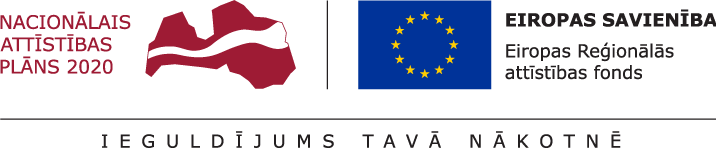 Darbības programmas “Izaugsme un nodarbinātība” 1.1.1. specifiskā atbalsta mērķa “Palielināt Latvijas zinātnisko institūciju
 pētniecisko un inovatīvo kapacitāti un spēju piesaistīt ārējo finansējumu, 
ieguldot cilvēkresursos un infrastruktūrā” 1.1.1.1. pasākuma “Praktiskas ievirzes pētījumi” 
piektās projektu iesniegumu atlases kārtas nolikums.I. Prasības projekta iesniedzējam un sadarbības partnerimProjekta iesniedzējs, atbilstoši MK noteikumu 17.1.apakšpunktam, var būt Latvijas Republikā zinātnisko institūciju reģistrā reģistrēts zinātniskais institūts (publiska aģentūra, atvasināta publiska persona, privāto tiesību juridiskā persona),  augstskola vai privāto tiesību juridiskā persona (turpmāk – zinātniskā institūcija), kas var iesniegt SAM pasākuma MK noteikumu 12.51., 12.52.apakšpunktā un 21.punktā minēto ar saimniecisku darbību nesaistītu projekta iesniegumu, ja zinātniskā institūcija atbilst pētniecības organizācijas definīcijai. Sadarbības partneris var būt zinātniskā institūcija vai MK noteikumu 2.23.1 1., 2.23.1 2., 2.23.1 3. un 2.23.1 4. apakšpunktā minētais saimnieciskās darbības veicējs, kurš ir reģistrēts Latvijā vai ārvalstīs un, kas atbilst MK noteikumu 23.punktā minētajiem nosacījumiem.Projekta iesniedzējam un sadarbības partnerim jāatbilst MK noteikumu 28.punktā noteiktajām prasībām:tā nodokļu parādu, valsts sociālās apdrošināšanas obligāto iemaksu un citu valsts noteikto obligāto maksājumu parādu apmērs nepārsniedz 150 euro;tas sadarbības iestādei, atbildīgajai iestādei vai citai kompetentai institūcijai nav sniedzis nepatiesu informāciju saistībā ar Eiropas Savienības struktūrfondu līdzfinansēto projektu īstenošanu;tas nav saņēmis un neplāno saņemt finansējumu no valsts vai Eiropas Savienības līdzekļiem vai citiem finanšu resursiem par tām pašām attiecināmajām izmaksām vai pētniecības rezultātiem, izņemot MK noteikumu 20.1 punktā noteiktajā gadījumā, ja tiek iesniegts projekta iesniegums, kas tika iesniegts Eiropas Savienības pētniecības un inovāciju pamatprogrammā “Apvārsnis 2020” (turpmāk – programma "Apvārsnis 2020") un novērtēts virs kvalitātes sliekšņa, bet nesaņēma finansējumu projekta īstenošanai (turpmāk – programmas “Apvārsnis 2020” projekts), iekļauts rezerves projektu sarakstā;zinātniskā institūcija atbilstoši zinātnisko darbību reglamentējošiem normatīvajiem aktiem atbildīgajā iestādē (Zinātnisko institūciju reģistrā) ir iesniegusi publiskos pārskatus par zinātnisko darbību par pēdējiem trim noslēgtajiem pārskata gadiem. Ja zinātniskā institūcija ir dibināta mazāk nekā pirms trim gadiem, ir iesniegti publiskie pārskati par noslēgtajiem pārskata gadiem atbilstoši tās reģistrācijai reģistrā;ja kāda no nozarēm, kurā darbojas labuma guvējs, nav atbalstāma un labuma guvējs pretendē uz projekta īstenošanu atbalstāmajā nozarē, labuma guvējs projekta ietvaros skaidri nodala darbības atbalstāmajās nozarēs un ar to īstenošanu saistītās finanšu plūsmas no citu nozaru darbībām un finanšu plūsmām projekta īstenošanas laikā un trīs gadus pēc projekta īstenošanas, ja labuma guvējs atbilst sīkā (mikro), mazā vai vidējā komersanta definīcijai, bet piecus gadus pēc projekta īstenošanas, ja tas atbilst lielā komersanta definīcijai vai ja labuma guvējs īsteno ar saimniecisko darbību nesaistītu projektu;ja labuma guvējs veic gan saimnieciskas darbības, gan darbības, kam nav saimnieciska rakstura, tas nodala darbību veidus un to izmaksas, finansējumu un ieņēmumus tā, lai efektīvi novērstu saimnieciskās darbības šķērssubsidēšanu.Projekta iesniedzējs SAM pasākuma ietvaros var iesniegt projekta iesniegumu, kas tika iesniegts programmā “Apvārsnis 2020” un novērtēts virs kvalitātes sliekšņa, bet nesaņēma finansējumu projekta īstenošanai, atbilstoši MK noteikumu 18., 19. un 20.1 punktā noteiktajam.II. Atbalstāmās darbības un izmaksasSAM pasākuma piektās projektu iesniegumu atlases kārtas ietvaros ir atbalstāmas darbības, kas noteiktas MK noteikumu 8.punktā:tehniski ekonomiskā priekšizpēte;pētniecība, kas ietver vismaz vienu no šādām pētniecības kategorijām:fundamentālie pētījumi, ja projekta ietvaros tiek īstenoti rūpnieciskie pētījumi. Kopējais publiskais finansējums fundamentālajiem pētījumiem nepārsniedz 20% no projekta kopējām attiecināmajām izmaksām;rūpnieciskie pētījumi; eksperimentālā izstrāde, ja projekta ietvaros tiek īstenoti rūpnieciskie pētījumi. Kopējais publiskais finansējums eksperimentālajām izstrādēm nepārsniedz 20% no projekta kopējām attiecināmajām izmaksām;tehnoloģiju tiesību (nemateriālo aktīvu), kas izriet no projekta ietvaros veiktās pētniecības) iegūšana, apstiprināšana un aizstāvēšana (turpmāk – tehnoloģiju tiesību aizsardzība);projekta ietvaros radīto zināšanu izplatīšana mācību, publikāciju vai zināšanu un tehnoloģiju pārneses veidā, tai skaitā sabiedrības iesaiste projekta norisēs un informēšana par projekta rezultātiem, kas nav saistīti ar intelektuālā īpašuma tiesībām (turpmāk – zināšanu pārnese).Projekta iesniegumā izmaksas plāno atbilstoši MK noteikumu II., III., IV. un V. nodaļai.Izmaksu plānošanā jāņem vērā “Vadlīnijas attiecināmo un neattiecināmo izmaksu noteikšanai 2014.-2020.gada plānošanas periodā”, kas pieejamas Finanšu ministrijas tīmekļa vietnē https://www.esfondi.lv/upload/Vadlinijas/2.1.attiecinamibas-vadlinijas_2014-2020.pdf .  Projektu īsteno ne vairāk kā 24 mēnešus no projekta uzsākšanas datuma, kad noslēgts līgums vai vienošanās par projekta īstenošanu, bet ne ilgāk kā līdz 2023.gada 30.novembrim. Ja projekta īstenošanas laikā rodas neattiecināmie izdevumi vai izmaksu  sadārdzinājums, finansējuma saņēmējs to sedz no savā rīcībā esošajiem līdzekļiem.III. Projektu iesniegumu noformēšanas un iesniegšanas kārtībaProjekta iesniegums sastāv no projekta iesnieguma veidlapas latviešu valodā (atlases nolikuma 1.pielikums) un angļu valodā un tās pielikumiem:1.pielikums “Projekta īstenošanas laika grafiks” (latviešu un angļu valodā);2.pielikums “Finansēšanas plāns” (latviešu un angļu valodā3);3.pielikums “Projekta budžeta kopsavilkums” (latviešu un angļu valodā3); “Apliecinājums par dubultā finansējuma neesamību” (atbilstoši atlases nolikuma 1. pielikuma veidlapai) (latviešu valodā);“Apliecinājums par atbilstību prasībām” (atbilstoši atlases nolikuma 1.pielikuma veidlapai) (latviešu valodā);projekta īstenošanā iesaistīto zinātnisko darbinieku plānotā noslodze PLE izteiksmē projekta īstenošanas periodā (atbilstoši MK noteikumu 
1.1 pielikumam) (latviešu un angļu valodā3);projekta zinātniskā vadītāja dzīves gaitas apraksts (Curriculum vitae) (atbilstoši MK noteikumu 6.pielikumam) (latviešu un angļu valodā3);papildus informācija, kas nepieciešama projekta iesnieguma vērtēšanai, ja to nav iespējams integrēt projekta iesniegumā, t.sk. informāciju, kas varētu būt noderīga projekta iesnieguma kvalitātes vērtēšanai, kuru veiks Eiropas Komisijas ekspertu datubāzē iekļautie eksperti (turpmāk – EK eksperti) (latviešu un angļu valodā3);projekta budžetā (projekta iesnieguma 3.pielikums) iekļauto izmaksu aprēķinus pamatojoša informācija, t.sk. iepērkamā aprīkojuma saraksts un aprīkojuma iegādes izmaksu aprēķina atšifrējums (ja attiecināms), norādīto uzņēmuma līgumu izmaksu aprēķina atšifrējums, kas pamato plānoto izmaksu apmēru uz vienu rādītāja vienību (informācija par veiktajām tirgus aptaujām, statistikas datiem, pieredzi līdzīgos projektos u.tml.) (latviešu valodā un angļu valodā3);ja plānots īstenot MK noteikumu 21.2.apakšpunktā minēto sadarbības projektu, sadarbības līgums, tajā iekļaujot informāciju atbilstoši MK noteikumu 27.3.apakšpunktā noteiktajam (latviešu un angļu valodā3);ārvalsts sadarbības partneru apliecinājums par finansējuma nodrošināšanu sadarbības partnera daļas īstenošanai, atbilstoši MK noteikumu 30.3.apakšpunktam (angļu valodā3) (attiecināms, ja projektu plānots īstenot sadarbībā ar ārvalsts partneri/partneriem);dokumentus pētniecības organizācijas statusa atbilstības izvērtēšanai. Ja zemāk minētie dokumenti ir iesniegti Centrālajā finanšu un līgumu aģentūrā kā sadarbības iestādē (turpmāk – sadarbības iestāde) cita specifiskā atbalsta mērķa vai specifiskā atbalsta mērķa pasākuma ietvaros, iespējams zemāk minēto dokumentu vietā iesniegt rakstisku apliecinājumu, ka minēto dokumenta kopijas specifiskā atbalsta mērķa/pasākuma ietvaros ir iesniegtas sadarbības iestādē (ar norādi uz konkrēta dokumenta datumu, numuru un specifiskā atbalsta mērķi/pasākumu). Ja projekta iesniedzējs vienas atlases kārtas ietvaros iesniedz vairākus projektu iesniegumus, katram projekta iesniegumam pievieno iepriekš minēto apliecinājumu. Ja dokumenti pētniecības organizācijas statusa izvērtēšanai iesniegti līdz ar kādu no projektu iesniegumiem esošās kārtas ietvaros, apliecinājumā norāda projekta iesnieguma nosaukumu un, ja iespējams, numuru. Apliecinājumā norāda dokumentu apstiprināšanas datumu un norādi, ka zemāk minētajos dokumentos nav veiktas izmaiņas:pētniecības organizācijas finanšu vadības un grāmatvedības politikas apraksts (latviešu valodā);pētniecības organizācijas apgrozījuma pārskats par trim pēdējiem noslēgtajiem pārskata gadiem (atbilstoši MK noteikumu 4.pielikumam) (latviešu valodā);pētniecības organizācijas – privāto tiesību juridiskās personas apliecinājums (valdes lēmums) par to, ka  uzņēmumiem, kas var ietekmēt šādu institūciju, piemēram, būdami tās akcionāri vai dalībnieki, nav piekļuves priekšrocību attiecībā uz šādas organizācijas pētījumu kapacitāti vai tās radītajiem pētniecības rezultātiem (latviešu valodā) (ja attiecināms);programmas “Apvārsnis 2020”  ietvaros iesniegtā projekta, kas novērtēts virs kvalitātes sliekšņa, bet nesaņēma finansējumu projekta īstenošanai, gadījumā, papildus citiem šī atlases nolikuma 10.punktā minētajiem un uz projekta iesniegumu attiecināmajiem pielikumiem, iesniedzami šādi dokumenti:programmas “Apvārsnis 2020” projekta iesnieguma apliecināta kopija, kas ietver tā pilnu versiju (A un B daļas), tai skaitā informācija par projekta iesniegšanas laiku, iesniedzēju, projekta numuru un digitālo zīmogu (angļu valodā3);dokumentācija, kas apliecina, ka programmas “Apvārsnis 2020” ietvaros ir veikta projekta iesnieguma zinātniskās kvalitātes vērtēšana un projekta iesniegums ir novērtēts virs noteiktā minimālā kvalitātes sliekšņa (angļu valodā3);lēmums par programmas “Apvārsnis 2020” projekta iesnieguma noraidīšanu nepietiekama finansējuma dēļ vai projekta iekļaušanu rezerves sarakstā (angļu valodā3);apliecinājums, ka iesniegtais projekts netiek finansēts vai līdzfinansēts, kā arī to nav plānots finansēt vai līdzfinansēt no citiem valsts vai ārvalstu finanšu atbalsta instrumentiem (latviešu valodā);ārvalsts sadarbības partneru apliecinājums par finansējuma nodrošināšanu sadarbības partnera daļas īstenošanai (latviešu valodā) (attiecināms, ja projektu plānots īstenot starptautiska konsorcija veidā, atbilstoši MK noteikumu 18.3.apakšpunktam);Ministru kabineta  2015.gada 17.marta noteikumu Nr.130 “Noteikumi par valsts budžeta līdzekļu plānošanu Eiropas Savienības struktūrfondu un Kohēzijas fonda projektu īstenošanai un maksājumu veikšanu 2014.–2020.gada plānošanas periodā” 5.punktā minētie dokumenti (latviešu valodā) (attiecināms, ja nepieciešams valsts aizdevums): operatīvā bilance, peļņas vai zaudējumu aprēķins (zinātniskajām institūcijām – pārskats par darbības finansiālajiem rezultātiem) un naudas plūsmas pārskats (turpmāk – operatīvie finanšu pārskati) par laikposmu no pēdējā noslēgtā pārskata gada līdz pēdējam noslēgtajam mēnesim;zvērināta revidenta (ja to paredz likums) vai revidenta (ja to paredz statūti vai dalībnieku sapulces lēmums) pārbaudīts gada pārskats:par visu darbības periodu, ja saimnieciskā darbība ilgst mazāk par trim gadiem;par pēdējo trīs gadu saimniecisko darbību, ja saimnieciskā darbība ilgst vairāk par trim gadiem;attīstības plānu;informācija par valsts aizdevuma nodrošinājumu;projekta iesniedzēja apliecinājums, ka projekta iesnieguma un tā pielikumu latviešu un angļu valodas versijas ir savstarpēji atbilstošas un saskaņotas (latviešu valodā).Lai pamatotu projekta sociālekonomisko ietekmi, projekta iesniegumam var pievienot:tādas Latvijā reģistrētas biedrības atzinumu (latviešu un angļu valodā3) par pētījuma nozīmību tautsaimniecības nozares vai komersanta attīstībai, kura:pārstāv saimnieciskās darbības veicējus no nozares, kurā var tikt izmantoti projekta ietvaros plānotā pētījuma rezultāti;apvieno nozares saimnieciskās darbības veicējus, kuru kopējais apgrozījums pēdējā noslēgtajā pārskata gadā ir vismaz 150 000 000 euro;ir reģistrēta Uzņēmumu reģistra Biedrību un nodibinājumu reģistrā vismaz piecus gadus;veselības nozares profesionālās organizācijas (izņemot attiecīgās nozares arodbiedrību) atzinumu (latviešu un angļu valodā3) par plānotā pētījuma nozīmību attiecīgā komersanta vai nozares attīstībai (attiecināms, ja projekta ietvaros plānotie rezultāti pielietojami veselības nozarē).Projekta iesnieguma pielikumus numurē secīgi, turpinot projekta iesnieguma veidlapas obligāto pielikumu numerāciju. Lai nodrošinātu kvalitatīvu projekta iesnieguma veidlapas aizpildīšanu, izmanto projekta iesnieguma veidlapas aizpildīšanas metodiku (atlases nolikuma 2. pielikums). Projekta iesniedzējs, atbilstoši MK noteikumu 25.1 punktā noteiktajam, projekta iesniegumu sagatavo un iesniedz Kohēzijas politikas fondu vadības informācijas sistēmā 2014.-2020. gadam (turpmāk – KP VIS) https://ep.esfondi.lv, aizpildot norādītos datu laukus un pievienojot MK noteikumu 20.1, 25.1, 25.2 punktā un šī nolikuma 10. un 11.punktā minētos pielikumus, ja attiecināms.Projekta iesniegumu iesniedz līdz projektu iesniegumu iesniegšanas beigu termiņam.Ja projekta iesniegums tiek iesniegts pēc projektu iesniegumu iesniegšanas beigu termiņa, tas netiek vērtēts un projekta iesniedzējs saņem sadarbības iestādes paziņojumu par atteikumu vērtēt projekta iesniegumu. IV. Projektu iesniegumu vērtēšanas kārtībaProjektu iesniegumu vērtēšanai sadarbības iestādes vadītājs ar rīkojumu izveido projektu iesniegumu vērtēšanas komisiju (turpmāk – vērtēšanas komisija). Vērtēšanas komisijas sastāvā iekļauj balsstiesīgus pārstāvjus no sadarbības iestādes, Izglītības un zinātnes ministrijas kā atbildīgās iestādes un nozares ministrijas, Veselības ministrijas, Ekonomikas ministrijas un Zemkopības ministrijas. Vadošās iestādes pārstāvi komisijā iekļauj novērotāja statusā.  Vērtēšanas komisija darbojas saskaņā ar Eiropas Savienības fondu projektu iesniegumu vērtēšanas komisijas nolikumu, kuru apstiprina sadarbības iestādes vadītājs. Sadarbības iestāde projektu iesniegumu vērtēšanā nodrošina Eiropas Komisijas ekspertu datubāzē iekļautu ekspertu (turpmāk – EK eksperts) piesaisti, atbilstoši MK noteikumu 51.punktā minētajam, izmantojot šādus atlases kritērijus:ekspertam ir doktora zinātniskais grāds;eksperta zinātniskā kvalifikācija atbilst konkrētā projekta iesnieguma zinātnes nozarei vai apakšnozarei;ekspertam ir atbilstoša profesionālā pieredze un kompetence.Katru projekta iesniegumu vērtē divi EK eksperti, atbilstoši projektu iesniegumu vērtēšanas kvalitātes kritērijiem (atlases nolikuma 3.pielikumā norādītie kvalitātes kritēriji Nr.3.1. “Izcilība”, Nr.3.2. “Ietekme” un Nr.3.3. “Īstenošanas kvalitāte un efektivitāte”), izmantojot projektu iesniegumu vērtēšanas kritēriju piemērošanas metodiku (atlases nolikuma 4. pielikums). Katrs EK eksperts sniedz savu neatkarīgu vērtējumu atbilstoši EK ekspertu kvalitātes vērtēšanas standartformai. Viens no projekta iesnieguma vērtēšanā iesaistītajiem EK ekspertiem, ņemot vērā kvalifikāciju un pieredzi, tiek nominēts kā galvenais EK eksperts, kurš ir atbildīgs par abu EK ekspertu konsolidētā viedokļa par projekta iesnieguma atbilstību kvalitātes kritērijiem formulēšanu. EK ekspertu konsolidēto kvalitātes vērtējumu, kurš satur skaitlisku vērtējumu jeb punktus un pamatotu argumentāciju katrā no vērtēšanas kritērijiem, sagatavo galvenais EK eksperts atbilstoši kvalitātes vērtēšanas standartformai un to apstiprina abi EK eksperti. Ja abi EK eksperti nespēj vienoties par konsolidēto kvalitātes vērtējumu viedokļu būtiskas atšķirības dēļ, eksperti par to informē sadarbības iestādi, sadarbības iestādes procedūrā noteiktā kārtībā. Šajos gadījumos sadarbības iestāde pieaicina trešo EK ekspertu, kurš veic neatkarīgu projekta iesnieguma vērtēšanu atbilstoši EK ekspertu kvalitātes vērtēšanas standartformai. Pēc trešā EK eksperta neatkarīgā vērtējuma iesniegšanas, minētais EK eksperts iepazīstas ar sākotnējo EK ekspertu vērtējumiem. Konsolidēto vērtējumu sagatavo, vienojoties ar to no pirmreizējo vērtējumu sniegušajiem ekspertiem, kura vērtējums kopējā punktu ziņā, ņemot vērā kvalitātes kritēriju vērtējumu kopsummu (ņemot vērā kvalitātes kritēriju svarus) ir tuvāks trešā EK eksperta vērtējumam. Konsolidēto vērtējumu sagatavo eksperts, kurš, ņemot vērā kvalifikāciju un pieredzi, tiek nominēts kā galvenais EK eksperts. Konsolidēto vērtējumu apstiprina divi EK eksperti, kuri iesaistījušies konsolidētā vērtējuma sagatavošanā.Pirms vērtēšanas uzsākšanas katrs no EK ekspertiem paraksta interešu konflikta neesamības, objektivitātes un konfidencialitātes apliecinājumu.Viens EK eksperts var veikt vairāku projektu iesniegumu vērtēšanu atbilstoši savai kvalifikācijai un pieredzei.Vērtēšanas komisijas locekļi ir atbildīgi par projektu iesniegumu savlaicīgu, objektīvu un rūpīgu izvērtēšanu atbilstoši Latvijas Republikas un Eiropas Savienības normatīvajiem aktiem, tai skaitā MK noteikumiem, projektu iesniegumu vērtēšanas komisijas nolikumam, atlases nolikuma 3.pielikumā iekļautajiem projekta iesnieguma vērtēšanas kritērijiem, kā arī ir atbildīgi par konfidencialitātes ievērošanu. Vērtēšanas komisija vērtē EK eksperta atzinuma atbilstību MK noteikumu un projekta iesniegumu atlasi reglamentējošo dokumentu nosacījumiem un nepieciešamības gadījumā EK ekspertam lūdz atkārtoti iesniegt atzinumu, ja atzinumā eksperta viedoklim nav sniegts pamatojums vai nav ievēroti MK noteikumi vai projekta iesniegumu atlasi reglamentējošo dokumentu nosacījumi.Vērtēšanas komisija vērtē projekta iesnieguma atbilstību projektu iesniegumu vērtēšanas kritērijiem (atlases nolikuma 3. pielikuma vienotajiem un specifiskajiem atbilstības kritērijiem, kā arī kvalitātes kritērijam Nr.3.4.), izmantojot projektu iesniegumu vērtēšanas kritēriju piemērošanas metodiku (atlases nolikuma 4. pielikums) un aizpildot projekta iesnieguma vērtēšanas veidlapu. Atbilstību projektu iesniegumu vērtēšanas kritērijiem (atlases nolikuma 3.pielikums) vērtē sekojošā secībā:sākot vērtēšanu, vispirms vērtē projekta iesnieguma atbilstību vienotajiem kritērijiem Nr.1.1. un Nr.1.4. Ja projekta iesniegums neatbilst kādam no vienotajiem kritērijiem Nr. 1.1. un Nr.1.4., tā vērtēšanu neturpina;ja projekta iesniegums atbilst vienotajiem kritērijiem Nr.1.1. un Nr.1.4., tad vērtē projekta iesnieguma atbilstību specifiskajam kritērijam Nr.2.1. Ja projekta iesniegums neatbilst specifiskajam kritērijam Nr. 2.1., tā vērtēšanu neturpina;ja projekta iesniegums atbilst specifiskajam kritērijam Nr.2.1.:un tas nav MK noteikumu 18.punktā minētais programmas “Apvārsnis 2020” projekta iesniegums, tā vērtēšanai piesaista EK ekspertus, lai vērtētu atbilstību kvalitātes kritērijiem Nr.3.1., Nr.3.2., Nr.3.3. Ja projekta iesniegums atbilstoši konsolidētajam EK ekspertu vērtējumam nav sasniedzis noteikto minimālo sasniedzamo punktu skaitu vienā vai vairākos kvalitātes kritērijos Nr.3.1., Nr.3.2., Nr.3.3. tā vērtēšanu neturpina;un tas ir MK noteikumu 18.punktā minētais programmas “Apvārsnis 2020” projekta iesniegums, EK eksperti minēto programmas “Apvārsnis 2020” projektu nevērtē un, atbilstoši MK noteikumu 19.1.apakšpunktam, iesnieguma kvalitātes vērtēšanai izmanto programmas “Apvārsnis 2020” ietvaros saņemto ekspertu vērtējumu par projekta kvalitāti. Minētā projekta iesnieguma kvalitātes kritēriju vērtēšana notiek sekojoši:ja programmas “Apvārsnis 2020” un pasākuma ietvaros konkrētā kvalitātes kritērija vērtēšanas sistēmas nav identiskas, veic kritērija vērtējuma pārrēķinu atbilstoši MK noteikumu 19.2.1.apakšpunkta nosacījumiem, izmantojot šādu formulu: , kurPKV – vērtējums pasākuma ietvaros par projekta iesnieguma atbilstību konkrētam kvalitātes kritērijam;PH2020 – vērtējums programmas “Apvārsnis 2020” ietvaros par projekta iesnieguma atbilstību konkrētam kvalitātes kritērijam;PKV Max – konkrētajā kvalitātes kritērijā maksimāli iegūstamais punktu skaits pasākuma ietvaros;PH2020 Max – konkrētajā kvalitātes kritērijā maksimāli iegūstamais punktu skaits programmas “Apvārsnis 2020” ietvaros;projekta iesniegumam piemēro maksimāli iespējamo punktu skaitu kvalitātes kritērijos, kas nav vērtēti programmas “Apvārsnis 2020” ietvaros – kritērijā par projekta ieguldījumu nozares politikas mērķu sasniegšanā un kritērijā par horizontālajām prioritātēm;ja projekta iesniegums atbilstoši konsolidētajam EK ekspertu vērtējumam vai, gadījumā, ja tiek iesniegts MK noteikumu 18.punktā minētais projekta iesniegums – atbilstoši atlases nolikuma 29.3.2.apakšpunktā minētās kārtības aprēķinātajam vērtējumam ir sasniedzis noteikto minimālo sasniedzamo punktu skaitu kvalitātes kritērijos Nr.3.1., Nr.3.2., Nr.3.3., tad turpina vērtēt projekta iesnieguma atbilstību kvalitātes kritērijam Nr.3.4.;pēc nolikuma 31.punktā minētājām darbībām, ja tiek konstatēts, ka projekta iesnieguma atbalstīšanai ir pieejams finansējums, tad turpina vērtēt atbilstību pārējiem vienotajiem un specifiskajiem atbilstības kritērijiem.Projektu iesniegumus, tai skaitā arī projekta iesniegumus, kas ir MK noteikumu 18.punktā minētie projekta iesniegumi, vērtē un salīdzina MK noteikumu 12.4 1. apakšpunktā minēto projektu iesniegumu kopas un 12.4 2. apakšpunktā minēto projektu iesniegumu kopas ietvaros.Projekta iesniegumiem, izmantojot kvalitātes kritērijos piešķirto vērtējumu, tiek aprēķināta kvalitātes kritēriju vērtējumu kopsumma, ko aprēķina pēc formulas:P – projekta iesniegumam piešķirto kvalitātes kritēriju vērtējumu kopsumma;PKV – atbilstošajos kvalitātes kritērijos (t.sk. kvalitātes kritērijā par horizontālām prioritātēm) saņemtais punktu skaits - piemēram, P3.1. apzīmē kvalitātes kritērijā Nr.3.1. saņemto punktu skaitu;wKV– vērtējumu svari atbilstošajiem kvalitātes kritērijiem (t.sk. kvalitātes kritērijam par horizontālām prioritātēm) - piemēram, w3.1. apzīmē kvalitātes kritērijam Nr.3.1. piešķirto vērtējuma svaru.Pēc nolikuma 29.4.apakšpunktā minēto kritēriju (Nr.3.1., Nr.3.2., Nr.3.3., Nr.3.4.) vērtēšanas projektu iesniegumi katras kopas ietvaros tiek sarindoti prioritārā secībā, ievērojot MK noteikumu 20.22.apakšpunkta nosacījumus, atbilstoši piešķirto kvalitātes kritēriju vērtējumu kopsummām, t.sk., ņemot vērā konsolidētajā EK ekspertu vērtējumā norādīto punktu skaitu vai pēc MK noteikumu 19.punktā norādītās kārtības aprēķināto punktu skaitu, gadījumā, ja ir iesniegts MK noteikumu 18.punktā minētais projekta iesniegums (sarindo pēc aprēķinātās kvalitātes kritēriju vērtējumu kopsummas):atbalstu atlases kārtas ietvaros sākotnēji sniedz projekta iesniegumam ar piešķirto augstāko kvalitātes kritēriju vērtējumu kopsummu; ja pēc sākotnēji atbalstīto projektu iesniedzēju apstiprināšanas ir pieejams finansējums, atbalstu sniedz nākamajam projekta iesniegumam ar augstāko kvalitātes kritēriju vērtējumu kopsummu; ja vairākiem projektu iesniegumiem piešķirts vienāds punktu skaits, prioritāri ir atbalstāms projekta iesniegums, kas saņēmis lielāku punktu skaitu kvalitātes kritērijā “Izcilība” (kvalitātes kritērijs Nr. 3.1.);ja vairāku projektu iesniegumu vērtējums kvalitātes kritērijā “Izcilība” ir vienāds, atbilstoši MK noteikumu 20.22.3.apakšpunktam prioritāri atbalstāms projekta iesniegums, kura rezultāti tieši sekmē Latvijas inovācijas kapacitātes palielināšanos atbilstoši MK noteikumu 24.12.apakšpunkta nosacījumiem šādā secībā: tehnoloģiju tiesību komercializācija;reģistrētas tehnoloģiju tiesības;oriģināli zinātniskie raksti, kas publicēti žurnālos vai konferenču rakstu krājumos, kuru citēšanas indekss sasniedz vismaz 50 procentus no nozares vidējā citēšanas indeksa.Vērtēšanas komisija sēdē izskata un apspriež projekta iesnieguma vērtējumu un lemj par projekta iesnieguma virzīšanu apstiprināšanai vai apstiprināšanai ar nosacījumu vai noraidīšanai.Vērtēšanas komisijas lēmums tiek atspoguļots vērtēšanas komisijas atzinumā.Ja projekta iesniegums apstiprināms ar nosacījumu/iem, vērtēšanas komisijas atzinumā norāda nosacījumu izpildei noteiktās darbības un termiņu. Projekta iesniedzējs veic tikai tās darbības, kuras ir noteiktas lēmumā par projekta iesnieguma apstiprināšanu ar nosacījumu, nemainot projekta iesniegumu pēc būtības.Pēc precizētā projekta iesnieguma saņemšanas sadarbības iestādē, vērtēšanas komisija izvērtē veiktos precizējumus projekta iesniegumā atbilstoši kritērijiem, kuru izpildei tika izvirzīti papildus nosacījumi, aizpilda projekta iesnieguma vērtēšanas veidlapu un sniedz atzinumu par projekta iesnieguma virzību apstiprināšanai vai noraidīšanai. V. Lēmuma pieņemšana par projekta iesnieguma apstiprināšanu, apstiprināšanu ar nosacījumu vai noraidīšanu un paziņošanas kārtībaPamatojoties uz vērtēšanas komisijas atzinumu, sadarbības iestāde izdod pārvaldes lēmumu vai administratīvo aktu (turpmāk – lēmums) par:projekta iesnieguma apstiprināšanu;projekta iesnieguma apstiprināšanu ar nosacījumu;projekta iesnieguma noraidīšanu.Lēmumu par projekta iesnieguma apstiprināšanu, apstiprināšanu ar nosacījumu vai noraidīšanu pieņem – 3 mēnešu laikā pēc projektu iesniegumu iesniegšanas beigu datuma.Lēmumu par projekta iesnieguma apstiprināšanu sadarbības iestāde pieņem, ja tiek izpildīti visi turpmāk minētie nosacījumi: uz projekta iesniedzēju nav attiecināms neviens no Eiropas Savienības struktūrfondu un Kohēzijas fonda 2014.-2020. gada plānošanas perioda vadības likuma (turpmāk Likums) 23.pantā minētajiem izslēgšanas noteikumiem (attiecināms, ja projekta iesniedzējs ir juridiska persona);pamatojoties uz Starptautisko un Latvijas Republikas nacionālo sankciju likuma (turpmāk – Sankciju likums) 5.pantu, attiecībā uz projekta iesniedzēju, tā valdes vai padomes locekli, patieso labuma guvēju, pārstāvēt tiesīgo personu vai prokūristu, vai personu, kura ir pilnvarota pārstāvēt projekta iesniedzēju darbībās, kas saistītas ar filiāli, nav noteiktas starptautiskās vai nacionālās sankcijas vai būtiskas finanšu un kapitāla tirgus intereses ietekmējošas Eiropas Savienības vai Ziemeļatlantijas līguma organizācijas dalībvalsts noteiktās sankcijas;projekta iesniegums atbilst projektu iesniegumu vērtēšanas kritērijiem;projektu atlases kārtas ietvaros ir pieejams finansējums projekta īstenošanai. Lēmumu par projekta iesnieguma apstiprināšanu ar nosacījumu sadarbības iestāde pieņem, ja projekta iesniegums neatbilst kādam no projektu iesniegumu vērtēšanas precizējamajiem kritērijiem un projekta iesniedzējam jāveic sadarbības iestādes noteiktās darbības, lai projekta iesniegums pilnībā atbilstu projektu iesniegumu vērtēšanas kritērijiem. Precizējot projekta iesniegumu,  projekta iesniedzējs veic tikai darbības, kuras ir noteiktas lēmumā par projekta iesnieguma apstiprināšanu ar nosacījumu, vienlaikus nodrošinot savstarpēju informācijas atbilstību starp projekta iesnieguma sadaļām un tā pielikumiem.Ja projekta iesniegums ir apstiprināts ar nosacījumu, pēc precizētā projekta iesnieguma iesniegšanas, vērtēšanas komisija to izvērtē un sniedz atzinumu par nosacījumu izpildi vai neizpildi. Pamatojoties uz vērtēšanas komisijas atzinumu, sadarbības iestāde izdod:atzinumu par lēmumā noteikto nosacījumu izpildi, ja ar precizējumiem projekta iesniegumā ir izpildīti visi lēmumā izvirzītie nosacījumi;atzinumu par projekta iesnieguma nosacījumu neizpildi un projekta iesnieguma noraidīšanu, ja projekta iesniedzējs neizpilda lēmumā ietvertos nosacījumus vai neizpilda tos noteiktajā termiņā.Lēmumu par projekta iesnieguma noraidīšanu sadarbības iestāde pieņem, ja iestājas vismaz viens no nosacījumiem: uz projekta iesniedzēju attiecas vismaz viens no Likuma 23.pantā minētajiem izslēgšanas noteikumiem (attiecināms, ja projekta iesniedzējs ir juridiska persona);pamatojoties uz Sankciju likuma 5.pantu, attiecībā uz projekta iesniedzēju, tā valdes vai padomes locekli, patieso labuma guvēju, pārstāvēt tiesīgo personu vai prokūristu, vai personu, kura ir pilnvarota pārstāvēt projekta iesniedzēju darbībās, kas saistītas ar filiāli, ir noteiktas starptautiskās vai nacionālās sankcijas vai būtiskas finanšu un kapitāla tirgus intereses ietekmējošas Eiropas Savienības vai Ziemeļatlantijas līguma organizācijas dalībvalsts noteiktās sankcijas;projekta iesniegums neatbilst projekta iesnieguma vērtēšanas kritērijiem, un nepilnības novēršana ietekmētu projekta iesniegumu pēc būtības;projektu atlases kārtas ietvaros nav pieejams finansējums projekta īstenošanai.Lēmumu par projekta iesnieguma apstiprināšanu, apstiprināšanu ar nosacījumu, noraidīšanu un atzinumu par nosacījumu izpildi vai neizpildi sadarbības iestāde sagatavo un projekta iesniedzējam paziņo normatīvajos aktos noteiktajā kārtībā. Lēmumā par projekta iesnieguma apstiprināšanu vai atzinumā par nosacījumu izpildi tiek iekļauta informācija par līguma/ vienošanās slēgšanas procedūru.Saskaņā ar Likuma 28.panta pirmo daļu, lēmumu viena mēneša laikā no tā spēkā stāšanās dienas var apstrīdēt, atbilstoši lēmumā norādītajai kārtībai.Nepamatoti piešķirtais publiskais finansējums ir atskaitāms no projekta kopējām attiecināmajām izmaksām un atmaksājams valsts budžetā. Ja projekts neatbilst MK noteikumu 2.1. un 2.4. apakšpunkta nosacījumiem, labuma guvējam ir pienākums sadarbības iestādei atmaksāt visu projekta ietvaros saņemto publisko finansējumu kopā ar procentiem, kuru likmi publicē Eiropas Komisija saskaņā ar Komisijas 2004. gada 21. aprīļa Regulas (EK) Nr. 794/2004, ar ko īsteno Padomes Regulu (ES) 2015/1589, ar ko nosaka sīki izstrādātus noteikumus Līguma par Eiropas Savienības darbību 108. panta piemērošanai, 10.pantu, tiem pieskaitot 100 bāzes punktus, no dienas, kad publiskais finansējums tika izmaksāts finansējuma saņēmējam, līdz tā atgūšanas dienai, ievērojot Komisijas 2004.gada 21.aprīļa Regulas (EK) Nr. 794/2004, ar ko īsteno Padomes Regulu (ES) 2015/1589, ar ko nosaka sīki izstrādātus noteikumus Līguma par Eiropas Savienības darbību 108. panta piemērošanai, 11.pantā noteikto procentu likmes piemērošanas metodi. Ja projekta īstenošanas rezultātā tiek gūti ieņēmumi no projekta ietvaros iegūto zināšanu un tehnoloģiju pārneses un projekts atbilst Eiropas Parlamenta un Padomes 2013.gada 17. decembra Regulas Nr.1303/2013, ar ko paredz kopīgus noteikumus par Eiropas Reģionālās attīstības fondu, Eiropas Sociālo fondu, Kohēzijas fondu, Eiropas Lauksaimniecības fondu lauku attīstībai un Eiropas Jūrlietu un zivsaimniecības fondu un vispārīgus noteikumus par Eiropas Reģionālās attīstības fondu, Eiropas Sociālo fondu, Kohēzijas fondu un Eiropas Jūrlietu un zivsaimniecības fondu un atceļ Padomes Regulu (EK) Nr. 1083/2006 61. panta 7. punkta “b” apakšpunkta un 65. panta 8. punkta nosacījumiem, labuma guvējs veic finanšu analīzi atbilstoši MK noteikumu 5. pielikumam, lai noteiktu finansējuma deficīta apjomu, kas attiecināms finansēšanai no publiskiem līdzekļiem.Informāciju par apstiprinātajiem projektu iesniegumiem publicē sadarbības iestādes tīmekļa vietnē www.cfla.gov.lv.VI. Papildu informācijaSaskaņā ar MK noteikumu 56.punktā noteikto, projekta iesniedzējam pēc projekta iesnieguma apstiprināšanas, un līguma/vienošanās par projekta īstenošanu noslēgšanas būs iespēja saņemt avansa maksājumu 30% apmērā no projektam piešķirtā publiskā finansējuma kopsummas projekta īstenošanai.  Jautājumu gadījumā par projekta iesnieguma sagatavošanu un iesniegšanu lūdzam sazināties ar Viktoriju Boboviču (tālrunis: 20373447, e-pasts: Viktorija.Bobovica@cfla.gov.lv) vai vērsties Centrālās finanšu un līgumu aģentūras klientu apkalpošanas centrā (Meistaru iela 10, Rīga, tālrunis: 66939777, e-pasts: atlase@cfla.gov.lv). Atbildes uz iesūtītajiem jautājumiem tiks nosūtītas elektroniski jautājuma uzdevējam. Atbildes uz biežāk uzdotajiem jautājumiem ir pieejamas sadarbības iestādes tīmekļa vietnē. Projekta iesniedzējs jautājumus par konkrēto projekta iesnieguma atlasi iesniedz ne vēlāk kā 2 darba dienas līdz projektu iesniegumu iesniegšanas beigu termiņam. Aktuālā informācija par projektu iesniegumu atlasēm ir pieejama sadarbības iestādes tīmekļa vietnē http://www.cfla.gov.lv/lv/es-fondi-2014-2020/izsludinatas-atlases.Līguma vai vienošanās par projekta īstenošanu projekta teksts slēgšanas procesā var tikt precizēts atbilstoši projekta specifikai. Saskaņā ar Likuma 27.pantu, sadarbības iestāde ir tiesīga pieņemt lēmumu, ar kuru nosaka aizliegumu fiziskajai vai juridiskajai personai vai personai, kura ir attiecīgās juridiskās personas valdes vai padomes loceklis vai prokūrists, vai persona, kura ir pilnvarota pārstāvēt projekta iesniedzēju ar filiāli saistītās darbībās, piedalīties projektu iesniegumu atlasē uz laiku, kas nepārsniedz trīs gadus no lēmuma spēkā stāšanās dienas, ja šī persona:apzināti ir sniegusi nepatiesu informāciju, kas ir būtiska projekta iesnieguma novērtēšanai;.īstenojot projektu Likuma izpratnē, apzināti sniegusi sadarbības iestādei nepatiesu informāciju vai citādi ļaunprātīgi rīkojusies saistībā ar projekta īstenošanu, kas ir bijis par pamatu neatbilstoši veikto izdevumu ieturēšanai vai atgūšanai, un sadarbības iestāde ir izmantojusi Likuma 20.panta 13.punktā minētajā normatīvajā aktā paredzētās tiesības vienpusēji atkāpties no līguma/vienošanās  par projekta īstenošanu.Sadarbības iestāde noraidīs projektu iesniegumu, ja uz projekta iesnieguma iesniedzēju būs attiecināms Likuma 27.pantā noteiktais aizliegums piedalīties projektu iesniegumu atlasē (nepatiesas informācijas sniegšanas, ļaunprātīgas rīcības saistībā ar projekta īstenošanu sekas).Pielikumi:pielikums. Projekta iesnieguma veidlapa un tās pielikumi uz 20 lappusēm;pielikums. Projekta iesnieguma veidlapas aizpildīšanas metodika un tās pielikumi uz 53 lappusēm;pielikums. Projektu iesniegumu vērtēšanas kritēriji uz 5 lappusēm;pielikums. Projektu iesniegumu vērtēšanas kritēriju piemērošanas metodika uz 35 lappusēm;pielikums. Līguma/vienošanās par projekta īstenošanu projekts uz 20 lappusēm.Specifiskā atbalsta mērķa vai pasākuma (turpmāk – SAM pasākums) īstenošanu reglamentējošie Ministru kabineta noteikumiMinistru kabineta 2016.gada 12.janvāra noteikumi Nr.34 “Darbības programmas “Izaugsme un nodarbinātība” 1.1.1.specifiskā atbalsta mērķa “Palielināt Latvijas zinātnisko institūciju pētniecisko un inovatīvo kapacitāti un spēju piesaistīt ārējo finansējumu, ieguldot cilvēkresursos un infrastruktūrā” 1.1.1.1.pasākuma “Praktiskas ievirzes pētījumi” īstenošanas noteikumi (turpmāk –MK noteikumi). Ministru kabineta 2016.gada 12.janvāra noteikumi Nr.34 “Darbības programmas “Izaugsme un nodarbinātība” 1.1.1.specifiskā atbalsta mērķa “Palielināt Latvijas zinātnisko institūciju pētniecisko un inovatīvo kapacitāti un spēju piesaistīt ārējo finansējumu, ieguldot cilvēkresursos un infrastruktūrā” 1.1.1.1.pasākuma “Praktiskas ievirzes pētījumi” īstenošanas noteikumi (turpmāk –MK noteikumi). Finanšu nosacījumiSAM pasākumam plānotais kopējais attiecināmais publiskais finansējums ir 112 803 734 euro, ko veido Eiropas Reģionālās attīstības fonda finansējums 97 236 954 euro apmērā un nacionālais publiskais valsts budžeta līdzfinansējums 15 566 780 euro apmērā.SAM pasākuma piektajā projektu iesniegumu atlases kārtā finansējumu piešķir ar saimniecisku darbību nesaistītu projektu īstenošanai, kuru ietvaros veic pētniecību MK noteikumu 12.51.  un 12.52.apakšpunktā minētajās tematiskajās jomās. SAM pasākuma piektajā projektu iesniegumu atlases kārtā plānotais kopējais attiecināmais publiskais finansējums ir 8 358 395 euro, ko veido Eiropas Reģionālās attīstības fonda finansējums 7 225 657 euro apmērā un valsts budžeta finansējums 1 132 738 euro apmērā, tai skaitā:MK noteikumu 12.51. apakšpunktā minētajās tematiskajās jomās kopējais attiecināmais publiskais finansējums ir 5 000 000 euro, ko veido Eiropas Reģionālās attīstības fonda finansējums 4 250 000 euro apmērā un valsts budžeta finansējums 750 000 euro apmērā;MK noteikumu 12.52. apakšpunktā minētajās tematiskajās jomās kopējais attiecināmais publiskais finansējums ir 3 358 395 euro, ko veido Eiropas Reģionālās attīstības fonda finansējums 2 975 657 euro apmērā un valsts budžeta finansējums 382 738 euro apmērā. SAM pasākuma piektajā  projektu iesniegumu atlases kārtā projektiem maksimālā publiskā finansējuma intensitāte ir:MK noteikumu 12.51.apakšpunktā minētajās tematiskajās jomās maksimālā publiskā finansējuma intensitāte ir 100%, ko veido  Eiropas Reģionālās attīstības fonda atbalsta intensitāte – 85% un valsts budžeta atbalsta intensitāte – 15%;MK noteikumu 12.52. apakšpunktā minētajās tematiskajās jomās maksimālā publiskā finansējuma intensitāte ir 92,5%, ko veido Eiropas Reģionālās attīstības fonda atbalsta intensitāte – 81,96% un valsts budžeta atbalsta intensitāte – 10,54% . Viena projekta maksimālais publiskā finansējuma apmērs ir 500 000 euro, minimālais publiskā finansējuma apmērs ir 30 000 euro.SAM pasākuma piektajā projektu iesniegumu atlases kārtā darbības ir atbalstāmas un izmaksas ir attiecināmas:tehniski ekonomiskā priekšizpēte atbalstāma, sākot ar piektās projektu iesniegumu atlases kārtas izsludināšanas (publicējot paziņojumu oficiālajā izdevumā “Latvijas Vēstnesis”) dienu;pētniecība, tehnoloģiju tiesību iegūšana, apstiprināšana un aizsardzība, kā arī zināšanu pārnese atbalstāma pēc projekta iesnieguma iesniegšanas sadarbības iestādē.Projekta īstenošanas ilgums SAM pasākuma piektajā projektu iesniegumu atlases kārtā ir ne vairāk kā 24 mēneši no projekta uzsākšanas datuma (t.i. līguma/vienošanās par projekta īstenošanu noslēgšanas datuma), bet ne ilgāk kā līdz 2023.gada 30. novembrim.SAM pasākumam plānotais kopējais attiecināmais publiskais finansējums ir 112 803 734 euro, ko veido Eiropas Reģionālās attīstības fonda finansējums 97 236 954 euro apmērā un nacionālais publiskais valsts budžeta līdzfinansējums 15 566 780 euro apmērā.SAM pasākuma piektajā projektu iesniegumu atlases kārtā finansējumu piešķir ar saimniecisku darbību nesaistītu projektu īstenošanai, kuru ietvaros veic pētniecību MK noteikumu 12.51.  un 12.52.apakšpunktā minētajās tematiskajās jomās. SAM pasākuma piektajā projektu iesniegumu atlases kārtā plānotais kopējais attiecināmais publiskais finansējums ir 8 358 395 euro, ko veido Eiropas Reģionālās attīstības fonda finansējums 7 225 657 euro apmērā un valsts budžeta finansējums 1 132 738 euro apmērā, tai skaitā:MK noteikumu 12.51. apakšpunktā minētajās tematiskajās jomās kopējais attiecināmais publiskais finansējums ir 5 000 000 euro, ko veido Eiropas Reģionālās attīstības fonda finansējums 4 250 000 euro apmērā un valsts budžeta finansējums 750 000 euro apmērā;MK noteikumu 12.52. apakšpunktā minētajās tematiskajās jomās kopējais attiecināmais publiskais finansējums ir 3 358 395 euro, ko veido Eiropas Reģionālās attīstības fonda finansējums 2 975 657 euro apmērā un valsts budžeta finansējums 382 738 euro apmērā. SAM pasākuma piektajā  projektu iesniegumu atlases kārtā projektiem maksimālā publiskā finansējuma intensitāte ir:MK noteikumu 12.51.apakšpunktā minētajās tematiskajās jomās maksimālā publiskā finansējuma intensitāte ir 100%, ko veido  Eiropas Reģionālās attīstības fonda atbalsta intensitāte – 85% un valsts budžeta atbalsta intensitāte – 15%;MK noteikumu 12.52. apakšpunktā minētajās tematiskajās jomās maksimālā publiskā finansējuma intensitāte ir 92,5%, ko veido Eiropas Reģionālās attīstības fonda atbalsta intensitāte – 81,96% un valsts budžeta atbalsta intensitāte – 10,54% . Viena projekta maksimālais publiskā finansējuma apmērs ir 500 000 euro, minimālais publiskā finansējuma apmērs ir 30 000 euro.SAM pasākuma piektajā projektu iesniegumu atlases kārtā darbības ir atbalstāmas un izmaksas ir attiecināmas:tehniski ekonomiskā priekšizpēte atbalstāma, sākot ar piektās projektu iesniegumu atlases kārtas izsludināšanas (publicējot paziņojumu oficiālajā izdevumā “Latvijas Vēstnesis”) dienu;pētniecība, tehnoloģiju tiesību iegūšana, apstiprināšana un aizsardzība, kā arī zināšanu pārnese atbalstāma pēc projekta iesnieguma iesniegšanas sadarbības iestādē.Projekta īstenošanas ilgums SAM pasākuma piektajā projektu iesniegumu atlases kārtā ir ne vairāk kā 24 mēneši no projekta uzsākšanas datuma (t.i. līguma/vienošanās par projekta īstenošanu noslēgšanas datuma), bet ne ilgāk kā līdz 2023.gada 30. novembrim.Projektu iesniegumu atlases īstenošanas veidsAtklāta projektu iesniegumu atlaseAtklāta projektu iesniegumu atlaseProjekta iesnieguma iesniegšanas termiņšNo 2021.gada 
17.jūnijaLīdz 2021.gada 
16.augustam. 